GOODRICH HIGH SCHOOL
BOYS VARSITY BASKETBALLBoys Varsity Basketball falls to Lake Fenton 60 - 48Friday, January 19, 2024
7:00 PM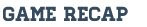 Goodrich:Parker LePla - 21 Pts.Jensen LePla - 9 Pts.Luke Francis - 5 Pts.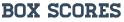 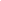 